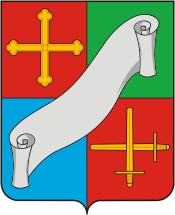 Контрольно-счетная комиссия муниципального района «Дзержинский район»–––––––––––––––––––––––––––––––––––––––––––––––––––––––––––––––––249832, Калужская обл., г. Кондрово, пр. Труда, д. 5а, тел. (48434) 3-34-72–––––––––––––––––––––––––––––––––––––––––––––––––––––––––––––––––ЗАКЛЮЧЕНИЕКОНТРОЛЬНО - СЧЕТНОЙ КОМИССИИМУНИЦИПАЛЬНОГО РАЙОНА «ДЗЕРЖИНСКИЙ РАЙОН»НА ПРОЕКТ БЮДЖЕТА МУНИЦИПАЛЬНОГО ОБРАЗОВАНИЯ СЕЛЬСКОЕ ПОСЕЛЕНИЕ «ДЕРЕВНЯ КАРЦОВО» НА 2024 ГОД И НА ПЛАНОВЫЙ ПЕРИОД 2025 И 2026 ГОДОВ»г. Кондрово			      			             	                21 ноября  2023 г.Основание для проведения проверки:  Соглашение  «О  передаче полномочий по осуществлению внешнего муниципального финансового контроля» 28.12.2020 № 12, Решение Сельской Думы СП «Деревня Карцово» 01.04.2016 года № 37 «Об утверждении Положения о бюджетном процессе»; Положение о контрольно-счетной комиссии муниципального района «Дзержинский район», утвержденное Решением Дзержинского районного Собрания от 22.03.2022 № 234; пункт №1.3 плана работы контрольно-счетной комиссии муниципального района «Дзержинский район» на 2023 годЦель экспертно-аналитического мероприятия: определение достоверности и обоснованности показателей проекта решения о бюджете МО СП «Деревня Карцово», соответствие его законодательству Российской Федерации и Калужской областиОбъект экспертно-аналитического мероприятия: Администрация МО СП «Деревня Карцово».Сроки проведения: 13.11.2023 по 21.11.2023Результаты проверки:Проект решения  Сельской Думы  «О бюджете МО СП «Деревня Карцово» на 2024 год и плановый период 2025 и 2026 годов (далее – проект бюджета) представлен для рассмотрения в контрольно-счетную комиссию МР «Дзержинский район» 13.11.2023 в соответствии  с требованиями ст. 157 Бюджетного кодекса Российской Федерации и п. 6.2. Положения о бюджетном процессе МО СП «Деревня Карцово». 	Одновременно к  проекту  бюджета  представлены   документы  и  материалы  на очередной 2024 финансовый год и плановый период 2025 и 2026 годов в соответствии со ст. 184.2 Бюджетного кодекса:												- прогноз  основных  характеристик (общий  объем  доходов,  общий  объем  расходов, объем резервного фонда администрации, верхний предел муниципального внутреннего, дефицит бюджета) бюджета сельского поселения на очередной финансовый год и плановый период;		-нормативы отчислений в бюджет сельского поселения от доходов, не установленных законодательством Российской Федерации;									- ведомственная структура расходов бюджета сельского поселения;					- распределение  бюджетных  ассигнований  по  разделам, подразделам, целевым статьям (муниципальным программам и непрограммным направлениям деятельности), группам и подгруппам, видов расходов  классификации  расходов  бюджетов;              - распределение бюджетных ассигнований по целевым статьям (муниципальным программам и непрограммным направлениям деятельности), группам и подгруппам, видов расходов классификации расходов бюджета;- межбюджетные трансферты;- источники финансирования дефицита бюджета сельского поселения;- реестр источников доходов бюджета сельского поселения;- итоги социально-экономического развития МО СП «Деревня Карцово» за 2022 год, оценка основных показателей на 2023 год и  прогноз на  плановый период 2024 - 2026 годов;- пояснительная записка к проекту бюджета;              - паспорта (проекты паспортов) муниципальных программ.						В соответствии со ст. 169 Бюджетного кодекса проект бюджета составлен на основе прогноза социально-экономического развития в целях финансового обеспечения расходных обязательств.												Прогноз социально-экономического развития  МО СП «Деревня Карцово» разработан в соответствии с п. 1 ст. 173 Бюджетного кодекса на период не менее 3-х лет - на 2024 год и плановый период 2025 и 2026 годов.																							Формирование доходов бюджета.								Параметры доходов поселения на 2024 год и плановый период 2025 и 2026 годов определены по нормативам отчислений от федеральных, региональных налогов и отдельных неналоговых доходов в соответствии с Бюджетным    кодексом    Российской    Федерации и действующим законодательством федерального и регионального уровня, нормативными актами Дзержинского  района. 										Проектом решения «О бюджете МО СП «Деревня Карцово» доходы поселения на 2024 год прогнозируются  в сумме 32 528,2 тыс. рублей, что составляет более 200 % к первоначальному плановому объему доходов 2023 года. Собственные доходы  бюджета поселения  составят 1 762,8 тыс. рублей, т.е. 5,4 % всех доходов поселения, что на 0,5 % больше плановых доходов 2023 года. Прогнозируется поступление налогов на прибыль в сумме 23,6 тыс. рублей – 1,3 % собственных доходов; налогов на совокупный доход в сумме 70,0 тыс. рублей – 4 %; налогов на имущество в сумме 1 535,0 тыс. рублей – 87,1 %, прочие поступления от использования имущества в сумме 34,2 тыс. рублей – 1,9 %, прочие неналоговые доходы в сумме 100,0 тыс. рублей – 5,7 %.			Прогноз собственных доходов рассчитан исходя из основных показателей социально-экономического развития сельского поселения, ожидаемого поступления налоговых, неналоговых доходов, положений  ст. 174.1 Бюджетного кодекса Российской Федерации. 				 Безвозмездные поступления в 2024 году прогнозируются в сумме 30 765,4 тыс. рублей – 94,6 %  всех доходов, в т.ч. дотации на выравнивание бюджетной обеспеченности – 3 583,4 тыс. рублей, субвенции на осуществление первичного воинского учета – 134,5 тыс. рублей, межбюджетные трансферты – 27 047,5 тыс. рублей.  Увеличение безвозмездных поступлений по сравнению с  2023 годом составит более 200 %.								Доходы поселения на плановый период 2025 года прогнозируются в сумме 7 175,5 тыс. рублей, в том числе объем безвозмездных поступлений – 5 408,1 тыс. рублей. Доходы на плановый период 2026 года прогнозируются в сумме 6 906,6 тыс. рублей, в том числе объем безвозмездных поступлений – 5 134,3 тыс. рублей.																						При проверке обоснованности расходных статей проекта бюджета поселения в разрезе разделов, подразделов, целевых статей, групп и подгрупп видов расходов классификации расходов бюджетов, наличие и соблюдение нормативных правовых актов, используемых при расчетах расходов бюджета, в частности, реестров расходных обязательств, установлено следующее.												Расходы бюджета формировались в соответствии с требованиями Бюджетного кодекса Российской Федерации, с учетом основных направлений бюджетной и налоговой политики на 2024 год и плановый период 2025 и 2026 годов. 								Общий объем расходов, предусмотренных на 2024 год составляет 32 614,6 тыс. руб. По сравнению с первоначальным планом 2023 года расходы увеличены более чем на 200 %.		Бюджетные ассигнования в расходной части бюджета сельского поселения, распределены следующим образом: на общегосударственные расходы (функционирование местной администрации) – 2 209,6 тыс. рублей (6,8 %), на национальную оборону (мобилизационная и вневойсковая подготовка) – 134,5 тыс. рублей (0,4 %); национальную безопасность и правоохранительная деятельность (обеспечение пожарной безопасности) – 65,00 тыс. руб. (0,2 %); на национальную экономику – 26 858,9 тыс. рублей (82,3 %); на жилищно-коммунальное хозяйство (жилищное хозяйство, коммунальное хозяйство, благоустройство) – 1 198,6 тыс. рублей (3,7 %); на культуру и  кинематографию (содержание учреждения культуры) – 2 106,8 тыс. рублей (6,5 %); на социальную политику (оплата льгот по оплате ЖКУ работникам культуры, работающим на селе) – 41,1 тыс. рублей (0,1 %).										Общий объем расходов бюджета поселения на плановый период 2025 года составляет 7 231,6 тыс. рублей, в том числе условно-утвержденные расходы в сумме 132,5 тыс. рублей; на 2026 года – 6 993,3 тыс. рублей, в том числе условно-утвержденные расходы в сумме 272,1 тыс. рублей. Соответствие объемов бюджетных ассигнований, предусмотренных на реализацию программ в проекте бюджета поселения, показателям паспортов муниципальных программ.Проект бюджета сельского поселения составлен программно-целевым методом.Проверка обоснованности показателей проекта бюджета поселения, осуществлялась на основе информации, содержащейся в паспортах (проектах паспортов) муниципальных программ, представляемых в Сельскую Думу МО СП «Деревня Карцово» одновременно с проектом бюджета. Муниципальные программы утверждены в соответствии со ст. 179 Бюджетного    кодекса    Российской    Федерации местной администрацией муниципального образования. 	           Распределение бюджетных ассигнований по целевым статьям (муниципальным программам и непрограммным направлениям деятельности) осуществлялось следующим образом:	         1. Муниципальная программа «Развитие муниципальной службы в муниципальном образовании сельское поселение «Деревня Карцово», сроки реализации программы 2024-2027 годы. Финансовое обеспечение на 2024 год в проекте бюджета 2 223,2 тыс. рублей, на 2025 год в сумме 2 223,2 на 2026 год в сумме 2 223,6 тыс. рублей. Основные программные мероприятия: «Обеспечение деятельности органа местного самоуправления» по 2 184,1 тыс. рублей;  «Резервный фонд» по 1,0 тыс. рублей; «Выполнение других обязательств» по 24,5 тыс. рублей; «Социальная поддержка лицам, замещавшим муниципальные должности» на 2024 – 2025 годы по 13,6 тыс. рублей, на 2026 год – 14,0 тыс. рублей. 										2. Муниципальная программа «Пожарная безопасность и защита  населения сельского поселения «Деревня Карцово», сроки реализации программы 2023-2027 годы. Финансовое обеспечение в проекте бюджета по мероприятию «Пожарная безопасность и защита населения» (закупка товаров, работ и услуг для обеспечения первичных мер пожарной безопасности) на 2024 - 2025 годы по 65,00 тыс. рублей, на 2026 год – 425,0 тыс. рублей, соответствует паспорту программы.													         3. Муниципальная  программа «Развитие жилищно-коммунального хозяйства СП «Деревня Карцово», сроки реализации программы 2023-2027 годы. Финансовое обеспечение в проекте бюджета запланировано на 2024 год  в сумме 1 198,6 тыс. рублей, на 2025 год – 1 037,8 тыс. рублей, на 2026 год – 575,9 тыс. рублей.  В т. ч. по подпрограммам «Совершенствование и развитие коммунального хозяйства»  по 3,0 тыс. рублей; «Благоустройство территории» (уличное освещение, содержание детской и спортивной площадок, организация благоустройства, озеленение, осуществление переданных полномочий) на 2024 год – 1 100,6 тыс. рублей, на 2025 год – 939,8 тыс. рублей, на 2026 год – 477,9 тыс. рублей; «Жилищное хозяйство» (закупка товаров, работ и услуг) по 95,0 тыс. рублей, соответствует паспорту программы.		         4. Муниципальная программа «Развитие культуры в муниципальном образовании сельское поселение «Деревня Карцово», сроки реализации программы 2023-2027 годы. Финансовое обеспечение в проекте бюджета запланировано ежегодно по 2 134,4 тыс. рублей. В т.ч. по подпрограммам «Содержание учреждения культуры» (расходы на содержание учреждения культуры, межбюджетные трансферты) по 2 106,8 тыс. рублей, «Развитие учреждений культуры» (оплата льгот по оплате ЖКУ работникам культуры) по 27,6 тыс. рублей, соответствует паспорту программы.            5. Муниципальная программа «Дорожное хозяйство СП «Деревня Карцово», сроки реализации программы 2023-2027 годы. Финансовое обеспечение в проекте бюджета запланировано по подпрограмме «Совершенствование и развитие сети автомобильных дорог общего пользования местного значения» на 2024 год в сумме 26 858,9 тыс. рублей, на 2025 – 2026 годы – по 1 200,0 тыс. рублей, соответствует паспорту программы.              Расходы на реализацию муниципальных программ в общем объеме расходов бюджета сельского поселения на 2024 год запланированы в сумме 32 480,1  тыс. рублей, что составит 99,6 %; на 2025 год – 6 948,2 тыс. рублей, или 97,9 %; на 2026 год – 6 558,9 тыс. рублей, или 97,6 %.	   										  	 Непрограммные расходы бюджета сельского поселения запланированы на осуществление первичного воинского учета на территориях, где отсутствуют военные комиссариаты на 2024 год на общую сумму 134,5 тыс. рублей (0,4 %), на 2025 год – 148,3 тыс. рублей (2,1 %), на 2026 год – 162,3 тыс. рублей (2,4 %).   	В ходе оценки сбалансированности бюджета, наличия установленного предельного размера дефицита бюджета и источников его покрытия, предельного объема заемных средств, направленных на финансирование дефицита бюджета установлено, что предельный размер дефицита бюджета поселения не противоречит ст. 92.1 Бюджетного кодекса Российской    Федерации – не превышает уровень 10 процентов утвержденного общего годового объема доходов бюджета субъекта Российской Федерации без учета утвержденного объема безвозмездных поступлений.													 Общий объем доходов бюджета поселения проектом бюджета на 2024 год запланированы в объеме 32 528,2 тыс. рублей, расходы – в объеме 32 614,6 тыс. рублей. Соответственно бюджет поселения планируется с дефицитом в сумме 86,3 тыс. рублей.					Общий объем доходов бюджета на 2025 год предусмотрен в сумме 7 175,5 тыс. рублей, на 2026 год – 6 906,6 тыс. рублей; расходы на 2025 год – 7 231,6 тыс. рублей, на 2026 год – 6 993,3 тыс. рублей. Бюджет поселения на 2025 год планируется с дефицитом 56,1 тыс. рублей, на 2026 год – 86,7 тыс. рублей. 												Состав источников внутреннего финансирования дефицита бюджета поселения, определен в соответствии со ст. 96 Бюджетного кодекса Российской Федерации -  изменение остатков средств на счетах по учету средств  бюджета на 2024 год – в сумме 86,3 тыс. рублей, на плановый период 2025 года – 56,1 тыс. рублей, 2026 года – 86,7 тыс. рублей.						Объем резервного фонда администрации установлен решением о бюджете поселения в соответствии с п. 3 ст. 81 Бюджетного кодекса Российской Федерации и не превышает 3 процентов общего объема расходов: на 2024 год в сумме 1,0 тыс. рублей (0,003%), на 2025 год в сумме 1,0 тыс. рублей (0,01%), на 2026 год в сумме 1,0 тыс. рублей (0,01%).          		Верхний предел муниципального внутреннего долга установлен в соответствии с п. 2 статьи 107 Бюджетного кодекса Российской Федерации - по состоянию на 1 января года, следующего за очередным финансовым годом и каждым годом планового периода, с указанием в том числе верхнего предела долга по муниципальным гарантиям в валюте Российской Федерации: на 1 января 2025 года, на 1 января 2026 года, 1 января 2027 года в сумме  0,0 тыс. рублей, в том числе верхний предел долга по муниципальным гарантиям 0,0 тыс. рублей.Выводы и предложения по результатам экспертно-аналитического мероприятия:1. Проект бюджета поселения соответствует Бюджетному кодексу Российской Федерации и иным нормативным правовым актам действующего законодательства.         2. Основные параметры и показатели проекта бюджета поселения достоверны и соответствуют документам, предоставленным  одновременно с проектом.        3. Проект бюджета представлен в Сельскую Думу и в контрольно-счетную комиссию в установленный срок, содержит основные характеристики и показатели бюджета сельского поселения.        4. Доходы бюджета поселения сформированы на основе бюджетного законодательства и законодательства о налогах и сборах.        5. Расходы бюджета поселения сформированы в соответствии с требованиями Бюджетного кодекса Российской Федерации, с учетом основных направлений бюджетной и налоговой политики.          6. Проект бюджета составлен программно-целевым методом. Финансовое обеспечение в паспортах муниципальных программ соответствует проекту бюджета поселения.        7. Источники внутреннего финансирования дефицита бюджета поселения, резервный фонд администрации,  верхний предел муниципального внутреннего долга определены с соблюдением норм Бюджетного кодекса Российской Федерации.	На основании вышеизложенного, контрольно-счетная комиссия МР «Дзержинский район» предлагает направить проект бюджета МО СП «Деревня Карцово» на 2024 год и плановый период 2025 и 2026 годов в Сельскую Думу для его рассмотрения.Председательконтрольно-счетной комиссии						Н.А. АлфероваГлавный инспектор						           О.С. Попова